ESCUELA NUESTRA SEÑORA DEL VALLE 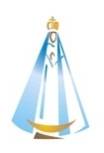 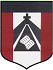 Espacio Curricular: Catequesis.Seño: Andrea.Grado: Primer grado A y B.Querida familia, queridos chicos, qué lindo seguir encontrándonos y aprendiendo desde casa!! Cada uno con la mejor disposición  y a su ritmo posible, están realizando un maravilloso trabajo de dedicación y participación en cada una de las propuestas que les voy acercando.  Destaco y valoro muchísimo sus esfuerzos ante este desafío y compromiso. Vamoooos por más entonces!!  Les envío los encuentros  de los días  lunes y martes /jueves (según sean de 1ro A o 1ro B) de  esta semana.Tema:  “DIOS NOS CREÓ DISTINTOS”Desarrollo:Repasar con los chicos, que estamos aprendiendo que Dios nos crea por amor, como seres únicos e irrepetibles, que no hay nadie igual a nosotros… pueden recordar a través de las imágenes que trabajamos en el libro (páginas  64-65) En la actividad 8 y 9,  página 66, destaquemos que Dios nos hace diferentes pero con la misma capacidad de amar. Para Él somos todos iguales. A continuación mostrarle a los chicos algunas fotos de ellos bebés, del Bautismo, los primeros añitos de vida, hasta ahora. Conversar con ellos compartiendo  los sentimientos y expectativas que con que los veían crecer, contarles alguna anécdota o travesura… Los invitamos a hacer la actividad 10, página 67, que está pensada para que el niño incorpore su esquema corporal, el reconocimiento de su propia imagen, la idea es asimilar la creación propia, física y emocional. Para la actividad 11 es importante que los niños empiecen a incorporar el cuidado de sí mismos, de darle importancia al cuidado del cuerpo como parte de la Creación. En el cuaderno colocar de título: “Dios nos creó distintos” y copiar el mensaje del cartel “Para guardar en el corazón”. Para finalizar escuchar y seguir la canción  que propone la actividad 12 : “El Dibujo”  https://youtu.be/wNMIDU4dMd0Sintiendo todo este maravilloso Amor de Dios que se expresa en tantos detalles de la vida, les deseo vivir una semana de gratitud y mucha alegría!!!Los llevo en mi corazón y les mando mi abrazo!!!Seño Andre.Ante dudas y sugerencias: agiraudo@institutonsvallecba.edu.ar  (cuando retomemos los encuentros en el colegio haremos juntos la corrección de las actividades)